Sample Assessment Outline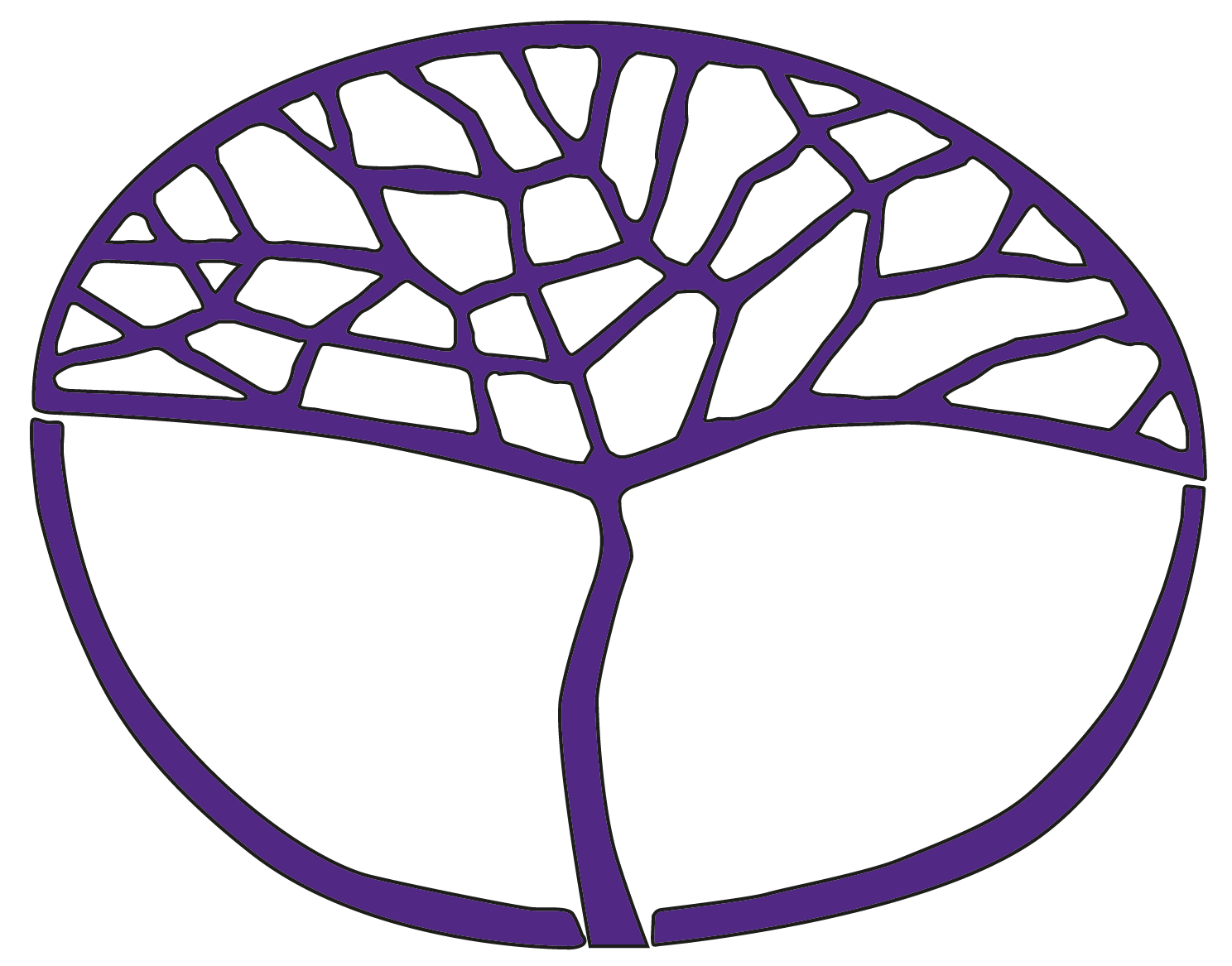 Materials Design and TechnologyATAR Year 11Copyright© School Curriculum and Standards Authority, 2014This document – apart from any third party copyright material contained in it – may be freely copied, or communicated on an intranet, for non-commercial purposes in educational institutions, provided that the School Curriculum and Standards Authority is acknowledged as the copyright owner, and that the Authority’s moral rights are not infringed.Copying or communication for any other purpose can be done only within the terms of the Copyright Act 1968 or with prior written permission of the School Curriculum and Standards Authority. Copying or communication of any third party copyright material can be done only within the terms of the Copyright Act 1968 or with permission of the copyright owners.Any content in this document that has been derived from the Australian Curriculum may be used under the terms of the Creative Commons Attribution-NonCommercial 3.0 Australia licenceDisclaimerAny resources such as texts, websites and so on that may be referred to in this document are provided as examples of resources that teachers can use to support their learning programs. Their inclusion does not imply that they are mandatory or that they are the only resources relevant to the course.Sample assessment outlineMaterials Design and Technology – ATAR Year 11Units 1 and 2Assessment type and weightingAssessment task weightingDurationAssessment taskDesign25%5%Term 1Week 1–3Task 1: Investigate and develop ideas from:needs, values and beliefs of the designer/developersources of design inspiration performance criteria for products application of design fundamentals and factors affecting design.Design25%8%Term 1Week 6–9Task 3: Developing a solution; through concept drawings, working drawings, patterns or templates.Final drawn proposal.  Presentation drawing of proposed solution – colour rendered pictorial 3D drawing either CAD or hand drawn. Prepare production plan, materials lists and costing/ordering; record progress in design portfolio.Design25%5%Term 3Week 1–2Task 8: Investigate and develop ideas from:needs, values and beliefsperformance criteriahistorical, social and cultural sources of design inspiration specific design characteristics/features of; products, designers and industries application of design fundamentals and factors affecting design.Design25%5%Term 3Week 5–7Task 11: Developing a solution; through concept drawings, working drawings, patterns or templates.Final drawn proposal.  Presentation drawing of proposed solution – colour rendered pictorial 3D drawing either CAD or hand drawn.Design25%2%Term 3Week 8–9Task 12: Prepare production plan, materials lists and costing/ordering; record progress in design portfolio.Assessment type and weightingAssessment task weightingDurationAssessment taskProduction50%5%Term 2Week 1–2Task 4: Production skills; apply and practice safety  during task/s to develop practical hand and machine skills. Modelling, prototype or toile.Production50%20%Term 2 Week 2–6Week 9–10Task 5: Manufacture of proposed product; using prepared production plan, materials and available equipment; record progress in design portfolio.Production50%25%Term 4 Week 2–4Week 7–9Task 13: Manufacture of proposed product; using prepared production plan, materials and available equipment; record progress in design portfolio.Response25%5%Term 1Week 4–5Task 2: Investigate materials. Research materials suitable for the development of a solution, and report on:nature and properties of materialsmaterials in context.Response25%2%Term 2Week 10Task 6: Evaluation of completed product; written report on and photographs of completed product.Response25%5%Term 2ExaminationWeek 7–8Task 7: Semester 1 examination – of approximately 2 hours, using a modified examination design brief from the Year 12 syllabus.Response25%3%Term 3Week 3Task 9: Investigate materials. Research materials suitable for the development of a solution, and report on nature and properties of materials.Response25%3%Term 3Week 4Task 10: Investigate materials in context.Research examples of sustainability with regard to:sustainable materialssustainable production processes.Response25%2%Term 4Week 9Task 14: Evaluation of completed product; written report on and photographs of completed product.Response25%5%Term 4ExaminationWeek 5–6Task 15: Semester 2 examination – of approximately 2 hours, using a modified examination design brief from the 
Year 12 syllabus.Total100%